INDICAÇÃO Nº 212/2021Indica ao Poder Executivo Municipal que efetue o serviço de roçagem e limpeza em área pública localizada entre a Rua Alexandre Bell esquina com a Rua Bartolomeu de Gusmão, no bairro Frezzarin, neste município.Excelentíssimo Senhor Prefeito Municipal, Nos termos do Art. 108 do Regimento Interno desta Casa de Leis, dirijo-me a Vossa Excelência para sugerir que, por intermédio do Setor competente, que efetue o serviço de roçagem e limpeza em área pública localizada entre a Rua Alexandre Bell esquina com a Rua Bartolomeu de Gusmão, no bairro Frezzarin.  Justificativa:Conforme visita realizada “in loco”, este vereador pôde constatar que a Área Pública necessita com urgência, dos serviços de roçagem e limpeza, uma vez que o mato está alto e existe acúmulo de lixos, o que contribuem para proliferação de animais peçonhentos. Plenário “Dr. Tancredo Neves”, em 15 de janeiro de 2.021.Reinaldo Casimiro-vereador-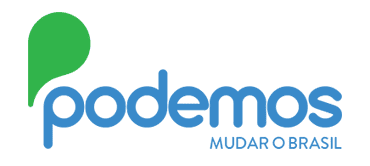 